Тема урока: Род имени существительного.Тип урока: комбинированный.Цель: создать условия для развития умения определять род имён существительных.Задачи:отрабатывать умения учащихся определять род имён существительных путём подстановки личного и притяжательного местоимения;развивать орфографическую зоркость, речь учащихся; умение обобщать, группировать слова по определённым признакам;воспитать человека, который умеет заботиться о своём здоровье.Оборудование:учебник «Русский язык-3» (2 ч.) автор Т.Г. Рамзаева;плакат со словами народной мудрости «Береги платье снову, а здоровье смолоду»;рисунок «помидор»;карточка «токарельф»;карточка « г - - - х»;таблица «Род имён существительных»;таблица с именами существительными во множественном числе;рисунок «пирожок» у каждого ученика);фотографии детей на тему: «Зимние забавы»;рисунок-плакат «На горке»;модель градусника (у каждого ученика);разноцветные магниты;магнитофон.Ход урокаI. Организационный момент:У. Добрый день! Я улыбнусь вам, а вы улыбнитесь друг другу и подумайте, как хорошо, что мы сегодня вместе. Я желаю вам хорошего настроения и успешной работы.У.Сегодня наш урок мы начнём с народной мудрости. 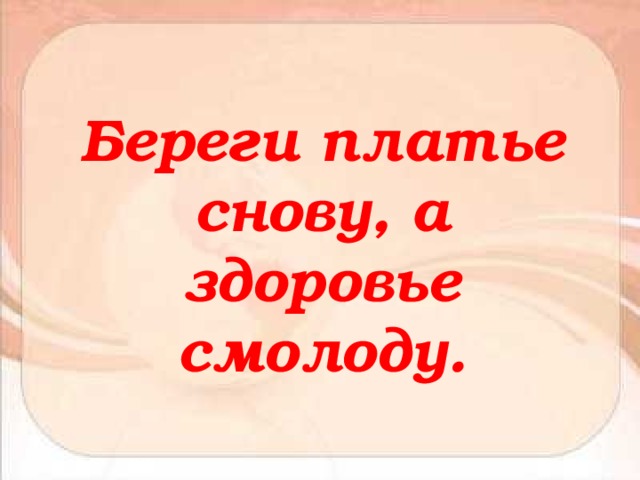 Прочитайте.Береги платье снову , а здоровье смолоду.– Как вы понимаете эти слова?– Какие гласные чаще всего повторяются в этом предложении? (буквы о, е)– Это первая строка чистописания.– Сядьте ровно, красиво и пропишите ое.– На второй строке напишите слоги и сочетания с данными буквами ог оро оре.II. Словарная работа.Первое слово начинается на « ог». (огурец)Посмотрите на рисунок. Что это? (помидор)Слово рассыпалось «токарельф». (картофель)Вставьте пропущенные буквы «г - - -х». (горох)Отгадайте слово по лексическому значению.
Это травянистое растение, семейства розоцветных, дающее сладкие ягоды красного цвета. (земляника)Отгадайте загадку.
Само с кулачок, красный бочок.
Тронешь пальцем – гладко,
А откусишь – сладко.
(яблоко)– Обозначьте ударные и безударные гласные.III. Актуализация знаний. У. Что общего во всех словарных словах? (обозначают предметы)– На какие вопросы отвечают имена существительные? (кто? что?)– Какого рода бывают имена существительные? (м.р., ж.р., с.р.)– Как определить род существительного?На доске таблица:У. Сегодня на уроке мы закрепим умение определять род имён существительных, будем учиться заботиться о своём здоровье.IV. Работа над новой темой. У. На доске записано предложение, прочитайте его.Девочки приготовили овощной салат.У. Запись предложения по памяти. Синтаксический разбор предложения. – В каком числе стоит существительное салат? (в единственном числе)– Измените число. (салаты )– Какого рода это существительное? (м.р.)– Измените род этого существительного. (существительные не изменяются по родам)– В каком числе стоит существительное девочки?– Какого рода это существительное? (ж.р.)– Как узнали? (поставили слово в единственное число)– Как узнать род имени существительного, которое стоит во множественном числе?– Об этом гласит правило на странице 21 вашего учебника.(знакомство с правилом) У. Пользуясь этим правилом, выполним следующее задание.На доске даны слова. Прочитайте их.зимыорехиделаобезьяныхот-догиперьяорлыписьмашалуньи– Определите род имён существительных. Напишите их в единственном числе в три столбика – по родам.(Ученики записывают с объяснением на доске и в тетрадях.)1) У. Посмотрите на слова среднего рода. Какое слово лишнее? Обоснуйте ответ.(Первое мнение. Лишнее слово перо. Потому что перо и письмо можно потрогать, а дело нельзя потрогать руками.Второе мнение. Лишнее слово дело. Так как письмо и перо начинаются на букву пэ, а слово дело начинается на букву дэ.)– Подберите синоним к слову дело. (занятие)– Какого рода существительное занятие? (с.р.)2) У. Посмотрите на слова женского рода. Какое слово лишнее? Обоснуйте ответ.(Первое мнение. Лишнее слово зима. Потому что в словах обезьяна, шалунья есть разделительный мягкий знак, а в слове зима нет.Второе мнение. Лишнее слово зима. Так как существительные обезьяна и шалунья – одушевлённые, а зима – неодушевлённое.– Подберите антоним к слову зима. (лето)– Определите род существительного лето. (с.р.)3) У. Посмотрите на существительные мужского рода. Какое слово лишнее? Обоснуйте ответ.(Первое мнение. Лишнее слово орёл. Так как орёл и хот-дог – неодушевлённые, а орёл – одушевлённое существительное.Второе мнение. Лишнее слово хот-дог, потому что слова орех и орёл начинаются на букву о, а слово хот-дог начинается на букву ха.)У. Обратите внимание на то, что слово хот-дог пришло к нам из английского языка. Состоит из двух частей.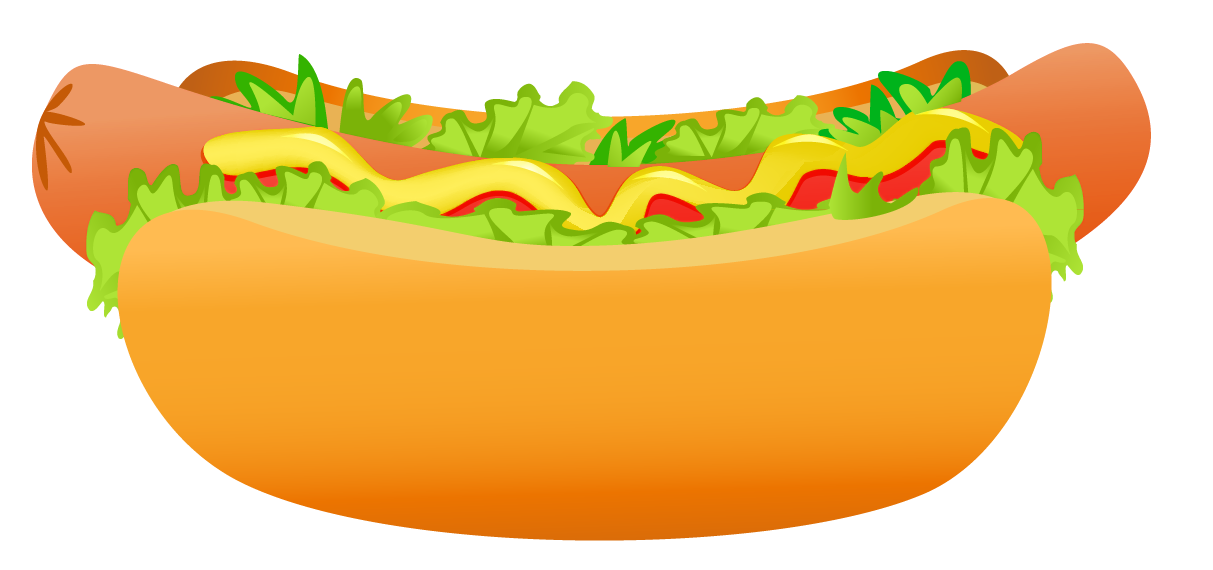 – Кто знает, как переводится первая часть – хот? (горячий)– Кто знает, как переводится вторая часть – дог? (собака)– Вот и получилась «горячая собака». Изобрёл хот-дог любитель собак, у которого жила такса.В настоящее время всё чаще в нашем меню увидеть сэндвичи, хот-доги, гамбургеры.– Всегда ли полезна такая еда?– Каким продуктам стоит отдавать предпочтение? Почему?V. Физкультминутка.У. Сейчас вы услышите название продукта. Если этот продукт богат витаминами, то хлопните в ладоши. Если нет, то сделайте поворот головы слева направо.Апельсин, сухарики, свёкла, молоко, сыр, кока-кола, груша, мясо.– Какие слова женского рода прозвучали?– Какие слова мужского рода прозвучали?– Какие слова среднего рода прозвучали?VI. Работа над пройденным материалом.1) Перед вами схема предложения.Кто? что делает? какой? что?– Составьте предложение, в котором дополнение, отвечающее на вопрос что?, обозначает полезный продукт питания. Это дополнение согласуется с определением, отвечающим на вопрос какой?. Значит, какого рода будет существительное, отвечающее на вопрос что?.Д.Обезьяна ест жёлтый банан.
Мальчик ест зелёный огурец.
Катя ест спелый апельсин.– Запишите одно предложение по выбору в тетрадь.– Назовите словосочетания, которые встретились в вашем предложении.– Каких два слова нельзя назвать словосочетанием?– Определите род существительных в вашем предложении.2)А сейчас отгадайте загадку.
Отгадать легко и быстро:
Мягкий, пышный и душистый,
Он и чёрный, он и белый,
А бывает подгорелый. (хлеб)У. Трудно представить нашу жизнь без хлеба. Народ сложил много пословиц о нём.– Какие пословицы о хлебе вы знаете?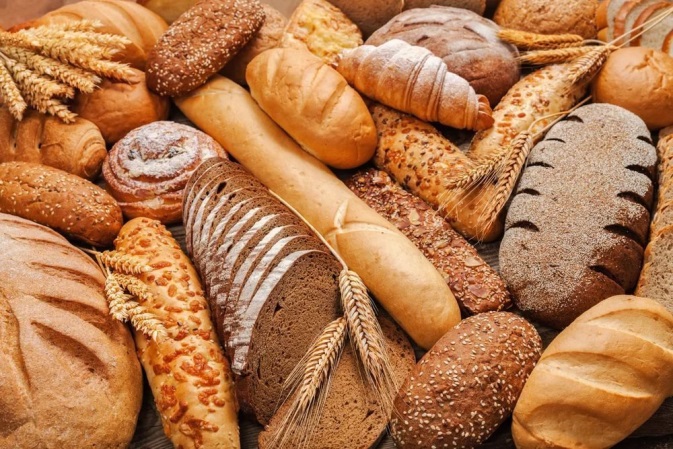 Д.Хлеб хлебу брат.
Худ обед, когда хлеба нет.
Хлеб – батюшка, вода – матушка.
Хлеба ни куска, так и в горнице тоска.
Хлеб да вода – мужицкая еда.3) На с. 20 вашего учебника найдите упражнение 406. Прочитайте рассказ о хлебе.У. Определите главную мысль текста.Д. Чтобы вырастить хлеб, надо приложить много сил.– Первое предложение записываем с комментированием.Далее работа по вариантам:– второе и третье предложение списать учениками первого варианта;– третье и четвёртое предложение списать ученикам второго варианта.Последнее предложение записываем под диктовку.У. Над именами существительными укажите род.Взаимопроверка.4) У каждого из вас на столе лежит булочка .Эта булочка не простая. Она с орфографической начинкой. Вставьте пропущенные орфограммы в словах:муч…нойм…снойбруснич…каз…рнистыйобе…печен…евкус…ныйскорлу…какапус…ныйж…лтокп…мылоб…едкизап…х…чистилкушан…ечудес…ныйа…….етитУ. Мучные изделия содержат много калорий, которые приводят к избыточному весу. Предлагаю всем вам немного подвигатьсяVII. Физминутка. (под музыку)Кто не любит танцевать
И не дружит с физкультурой,
Тот не должен и мечтать
Стройной обладать фигурой.
Кто конфеты, сухари
Уплетает без стесненья,
У того несчастный вид
И плохое настроенье.

А мы все любим веселиться,
Посмотрите на нас.
Любимый танец хип-хоп
Мы танцуем просто класс!
Хип-хоп – ля-ля-ля.
Топ-хлоп – два ноля.
Бух-бах – та-ра-ра.
Мы танцуем до утра.5) Особенно полезно играть, активно двигаться на свежем воздухе. Посмотрите, сколько забав подарила нам зима! Это катание на коньках, на лыжах, на санках.(Обзор детских фотографий.)–  Предлагаю заглянуть в один из двориков.(На доске появляется иллюстрация на тему « Зимние забавы.» )– Кто изображён на рисунке?– Что делают дети?– Составьте повествовательный текст по данному рисунку. Озаглавьте его.Самостоятельная работа учащихся.Заслушивание лучших работ.       У. Определите род существительных, которые встретились в вашем тексте.VIII. Итог урока. Домашнее задание.– Эти знания помогут вам выполнить дома упражнение 413 на странице 20.IX. Рефлексия.       - Вспомним, какова была наша цель? Достигли мы ее?- Расскажите, как определить род имен существительных?предметпредметкто?что?существительноесуществительноеМ.р.(он, мой)Ж.р.(она, моя)С.р.(оно, моё)М.р.Ж.р.С.р.орехзимаделохот-догобезьянапероорёлшалуньяписьмо